فرم اطلاعیه دفاع از جامع پژوهشی 1/2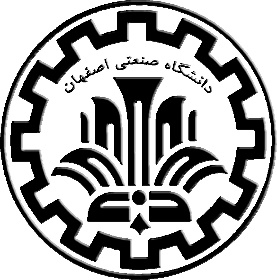 دانشکده مهندسی نساجیعنوان پيشنهاد رساله
ارائه کنندهزمانروز :          تاریخ :    /  /       ساعت :     :   مکانچکیدهاساتید راهنمااساتید مشاوراساتید ممتحن